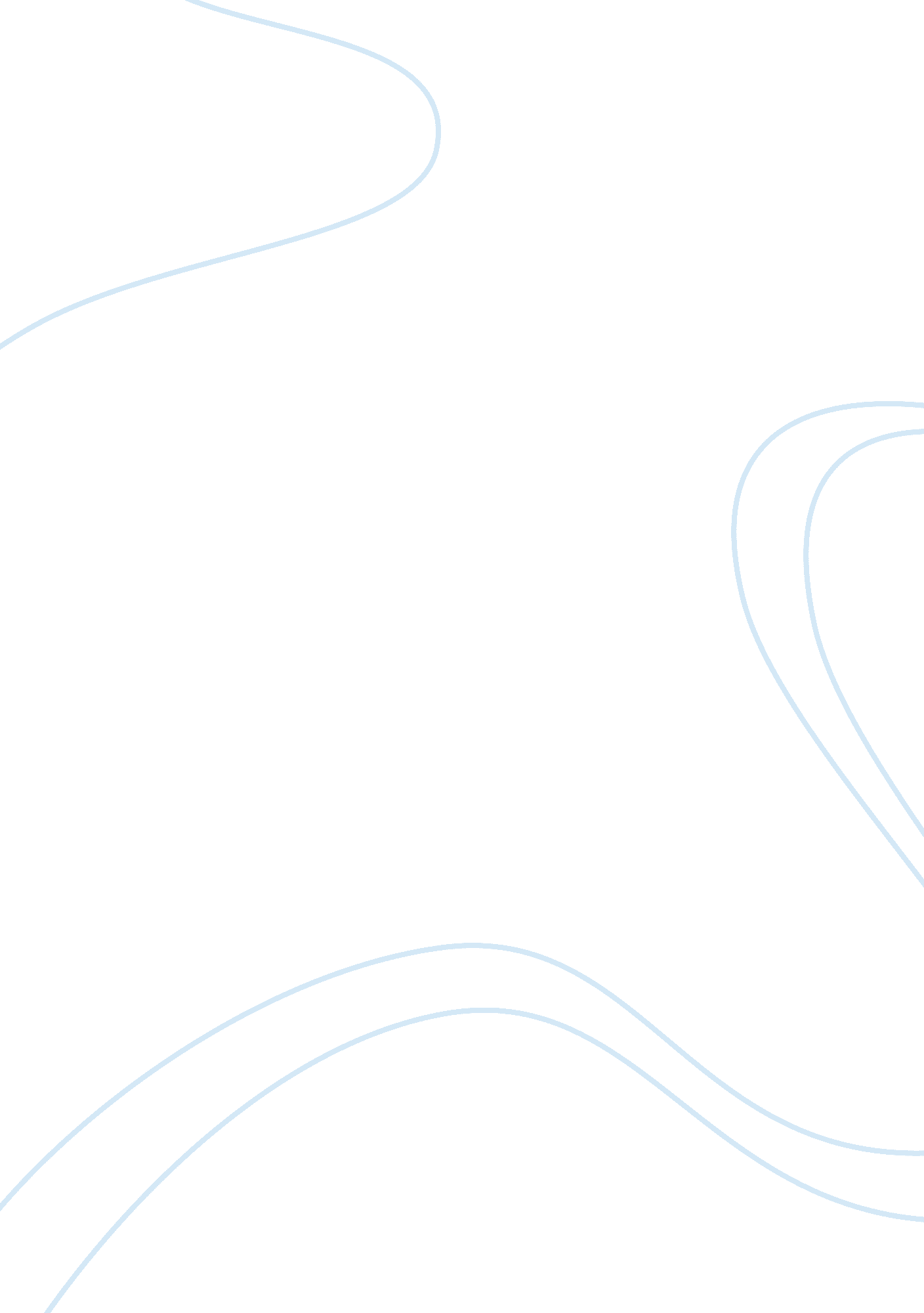 China starts to claim the seas by boot maxPolitics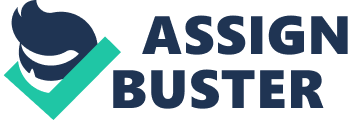 In an article written by Boot entitled “ China Starts to Claim the Seas” and published online in The Wall Street Journal, the author asserted that the United States has apparently exhibited manifestations of being a less supportive ally to one of the nations claiming sovereignty to Scarborough Shoal, the Philippines. 
The apparent lack of support and active participation of the United States, known as an ally to the Philippines proven by a 1951 treaty, was likewise allegedly established through assuming a neutral stance. The author used ethos by establishing his credibility as a “ senior fellow at the Council on Foreign Relations and author of the forthcoming (book)” (Boot par. 13). By indicating that he is not among the two claiming parties’ citizen, he appeared to present objective and unbiased arguments on this matter. Through establishing appropriate logical reasoning, the author effectively established logos as a rhetorical appeal and has likewise appropriately used ethos to credibly confirm his unbiased character as an author and to provide an objective report on the subject of discussion. 